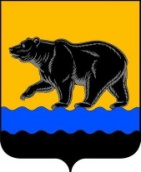 АДМИНИСТРАЦИЯ ГОРОДА НЕФТЕЮГАНСКАПОСТАНОВЛЕНИЕг.НефтеюганскО внесении изменения в постановление администрации города Нефтеюганска от 15.11.2018 № 592-п «Об утверждении муниципальной программы города Нефтеюганска «Защита населения и территории от чрезвычайных ситуаций, обеспечение первичных мер пожарной безопасности в городе Нефтеюганске» В соответствии с постановлением администрации города Нефтеюганска                   от 18.04.2019 № 77-нп «О модельной муниципальной программе города Нефтеюганска, порядке принятия решения о разработке муниципальных программ города Нефтеюганска, их формирования, утверждения и реализации», письмом Департамента внутренней политики Ханты-Мансийского автономного округа – Югры от 02.06.2023 № 02-Исх-1485, в связи с уточнением бюджетных ассигнований, изменением лимитов на 2024 год администрация города Нефтеюганск постановляет:  1.Внести изменение в постановление администрации города Нефтеюганска от 15.11.2018 № 592-п «Об утверждении муниципальной программы города Нефтеюганска «Защита населения и территории от чрезвычайных ситуаций, обеспечение первичных мер пожарной безопасности в городе Нефтеюганске» (с изменениями, внесенными постановлениями администрации города Нефтеюганска от 18.01.2019 № 16-п, от 19.02.2019                         № 76-п, от 15.03.2019 № 112-п, от 24.04.2019 № 210-п, от 08.05.2019 № 232-п,               от 11.06.2019 № 428-п, от 15.08.2019 № 763-п, от 02.09.2019 № 850-п,                                 от 26.09.2019 № 1000-п, от 06.11.2019 № 1227-п, от 03.12.2019 № 1352-п,                   от 11.03.2020 № 377-п, от 09.04.2020 № 556-п, от 11.06.2020 № 918-п, от 15.09.2020 № 1522-п, от 13.10.2020 № 1744-п, от 05.11.2020 № 1904-п, от 07.12.2020 № 2105-п, от 11.02.2021  №  155-п, от 20.04.2021 № 541-п, от 07.06.2021 № 859-п, от 22.11.2021 № 1961-п, от 22.11.2021 № 1962-п,                                    от 27.12.2021 № 2223-п, от 15.02.2022 № 218-п, от 07.04.2022 № 619-п, от 17.06.2022 № 1131-п, от 19.07.2022 № 1402-п, от 15.08.2022 № 1614-п, от 26.09.2022 № 1922-п, от 27.10.2022 № 2216-п, от 17.11.2022 № 2358-п, от 28.11.2022 № 2417-п, от 21.02.2023 № 165-п, от 11.04.2023 № 403-п, от 29.05.2023 № 656-п, от 21.06.2023 № 778-п, от 08.08.2023 № 989-п, от 12.09.2023 № 1159-п, от 20.10.2023 № 1367-п, от 20.11.2023 № 1542-п, от 05.12.2023 № 1653-п, от 14.12.2023 № 1742-п, от 22.03.2024 № 535-п) (далее - муниципальная программа), а именно: в приложении к постановлению:1.1.В таблице 2 паспорта муниципальной программы строку «Куратор муниципальной программы» изложить в следующей редакции:«».1.2.В таблице 2 паспорта муниципальной программы строку «Объемы финансового обеспечения за весь период реализации» изложить в следующей редакции:«».1.3.Таблицу 6 паспорта муниципальной программы изложить согласно приложению к постановлению.2.Департаменту по делам администрации города (Филинова Н.В.) разместить постановление на официальном сайте органов местного самоуправления города Нефтеюганска.Временно исполняющий полномочияглавы города Нефтеюганска                              				   Н.С.ХалезоваПриложениек постановлениюадминистрации города                                                                            от 16.04.2024 № 750-пТаблица 6Финансовое обеспечение муниципальной программы         № 750-пКуратор муниципальной программыХалезова Наталья Сергеевна – временно исполняющий полномочия главы города НефтеюганскаОбъемы финансового обеспечения за весь период реализации 110 035,16991 тыс. рублейНаименование муниципальной программы, структурного элемента/ источник финансового обеспеченияОтветственный исполнитель/соисполнитель Объем финансового обеспечения по годам реализации, тыс.рублейОбъем финансового обеспечения по годам реализации, тыс.рублейОбъем финансового обеспечения по годам реализации, тыс.рублейОбъем финансового обеспечения по годам реализации, тыс.рублейОбъем финансового обеспечения по годам реализации, тыс.рублейОбъем финансового обеспечения по годам реализации, тыс.рублейНаименование муниципальной программы, структурного элемента/ источник финансового обеспеченияОтветственный исполнитель/соисполнитель 2024202520262027-2030всего1234567Всего по муниципальной программе «Защита населения и территории от чрезвычайных ситуаций, обеспечение первичных мер пожарной безопасности в городе Нефтеюганске», в том числе:Всего по муниципальной программе «Защита населения и территории от чрезвычайных ситуаций, обеспечение первичных мер пожарной безопасности в городе Нефтеюганске», в том числе:33413,0099112770,36012770,36051081,440110035,16991Местный бюджетМестный бюджет33041,39312770,36012770,36051081,440109663,553Окружной бюджетОкружной бюджет0,00,00,00,00,0федеральный бюджетфедеральный бюджет0,00,00,00,00,0Внебюджетные источникиВнебюджетные источники371,616910,00,00,0371,61691Из них по ответственным соисполнителям:Всегоадминистрация города827,743311,800311,8001247,2002698,543Местный бюджетадминистрация города827,743311,800311,8001247,2002698,543Окружной бюджетадминистрация города0,00,00,00,00,0федеральный бюджетадминистрация города0,00,00,00,00,0Внебюджетные источникиадминистрация города0,00,00,00,00,0Всегодепартамент образования администрации города9236,4309226,8009226,80036907,20064597,230Местный бюджетдепартамент образования администрации города9236,4309226,8009226,80036907,20064597,230Окружной бюджетдепартамент образования администрации города0,00,00,00,00,0федеральный бюджетдепартамент образования администрации города0,00,00,00,00,0Внебюджетные источникидепартамент образования администрации города0,00,00,00,00,0Всегокомитет культуры и туризма администрации города11004,331911150,1601150,1604600,64017905,29191Местный бюджеткомитет культуры и туризма администрации города10632,7151150,1601150,1604600,64017533,675Окружной бюджеткомитет культуры и туризма администрации города0,00,00,00,00,0федеральный бюджеткомитет культуры и туризма администрации города0,00,00,00,00,0Внебюджетные источникикомитет культуры и туризма администрации города371,616910,00,00,0371,616911234567Всегокомитет физической культуры и спорта администрации города2073,2001373,2001373,2005492,80010312,400Местный бюджеткомитет физической культуры и спорта администрации города2073,2001373,2001373,2005492,80010312,400Окружной бюджеткомитет физической культуры и спорта администрации города0,00,00,00,00,0федеральный бюджеткомитет физической культуры и спорта администрации города0,00,00,00,00,0Внебюджетные источникикомитет физической культуры и спорта администрации города0,00,00,00,00,0Всегодепартамент градостроительства и земельных отношений администрации города9731,605168,700168,700674,80010743,805Местный бюджетдепартамент градостроительства и земельных отношений администрации города9731,605168,700168,700674,80010743,805Окружной бюджетдепартамент градостроительства и земельных отношений администрации города0,00,00,00,00,0федеральный бюджетдепартамент градостроительства и земельных отношений администрации города0,00,00,00,00,0Внебюджетные источникидепартамент градостроительства и земельных отношений администрации города0,00,00,00,00,0Всегодепартамент жилищно-коммунального хозяйства администрации города433,600433,600433,6001734,4003035,200Местный бюджетдепартамент жилищно-коммунального хозяйства администрации города433,600433,600433,6001734,4003035,200Окружной бюджетдепартамент жилищно-коммунального хозяйства администрации города0,00,00,00,00,0федеральный бюджетдепартамент жилищно-коммунального хозяйства администрации города0,00,00,00,00,0Внебюджетные источникидепартамент жилищно-коммунального хозяйства администрации города0,00,00,00,00,0Всегодепартамент муниципального имущества администрации города106,100106,100106,100424,400742,700Местный бюджетдепартамент муниципального имущества администрации города106,100106,100106,100424,400742,700Окружной бюджетдепартамент муниципального имущества администрации города0,00,00,00,00,0федеральный бюджетдепартамент муниципального имущества администрации города0,00,00,00,00,0Внебюджетные источникидепартамент муниципального имущества администрации города0,00,00,00,00,0Направление (подпрограмма 1) «Организация и обеспечение мероприятий по гражданской обороне, защите населения и территории города Нефтеюганска от чрезвычайных ситуаций»Направление (подпрограмма 1) «Организация и обеспечение мероприятий по гражданской обороне, защите населения и территории города Нефтеюганска от чрезвычайных ситуаций»Направление (подпрограмма 1) «Организация и обеспечение мероприятий по гражданской обороне, защите населения и территории города Нефтеюганска от чрезвычайных ситуаций»Направление (подпрограмма 1) «Организация и обеспечение мероприятий по гражданской обороне, защите населения и территории города Нефтеюганска от чрезвычайных ситуаций»Направление (подпрограмма 1) «Организация и обеспечение мероприятий по гражданской обороне, защите населения и территории города Нефтеюганска от чрезвычайных ситуаций»Направление (подпрограмма 1) «Организация и обеспечение мероприятий по гражданской обороне, защите населения и территории города Нефтеюганска от чрезвычайных ситуаций»Направление (подпрограмма 1) «Организация и обеспечение мероприятий по гражданской обороне, защите населения и территории города Нефтеюганска от чрезвычайных ситуаций»Комплекс процессных мероприятий«Снижение рисков и смягчение последствий чрезвычайных ситуаций природного и техногенного характера на территории города»Комплекс процессных мероприятий«Снижение рисков и смягчение последствий чрезвычайных ситуаций природного и техногенного характера на территории города»Всего, в том числе:Всего, в том числе:9743,21360,00060,000240,00010103,213Местный бюджетМестный бюджет9743,21360,00060,000240,00010103,213Окружной бюджетОкружной бюджет0,00,00,00,00,0федеральный бюджетфедеральный бюджет0,00,00,00,00,0Внебюджетные источникиВнебюджетные источники0,00,00,00,00,0Из них по ответственным соисполнителям:Всегоадминистрация города180,30860,00060,000240,000540,308Местный бюджетадминистрация города180,30860,00060,000240,000540,308Окружной бюджетадминистрация города0,00,00,00,00,0федеральный бюджетадминистрация города0,00,00,00,00,0Внебюджетные источникиадминистрация города0,00,00,00,00,01234567Всегодепартамент градостроительства и земельных отношений администрации города9562,9050,00,00,09562,905Местный бюджетдепартамент градостроительства и земельных отношений администрации города9562,9050,00,00,09562,905Окружной бюджетдепартамент градостроительства и земельных отношений администрации города0,00,00,00,00,0федеральный бюджетдепартамент градостроительства и земельных отношений администрации города0,00,00,00,00,0Внебюджетные источникидепартамент градостроительства и земельных отношений администрации города0,00,00,00,00,0Направление (подпрограмма 2) «Обеспечение первичных мер пожарной безопасности в городе Нефтеюганске»Направление (подпрограмма 2) «Обеспечение первичных мер пожарной безопасности в городе Нефтеюганске»Направление (подпрограмма 2) «Обеспечение первичных мер пожарной безопасности в городе Нефтеюганске»Направление (подпрограмма 2) «Обеспечение первичных мер пожарной безопасности в городе Нефтеюганске»Направление (подпрограмма 2) «Обеспечение первичных мер пожарной безопасности в городе Нефтеюганске»Направление (подпрограмма 2) «Обеспечение первичных мер пожарной безопасности в городе Нефтеюганске»Направление (подпрограмма 2) «Обеспечение первичных мер пожарной безопасности в городе Нефтеюганске»Комплекс процессных мероприятий«Мероприятия по повышению уровня пожарной безопасности муниципальных учреждений города»Комплекс процессных мероприятий«Мероприятия по повышению уровня пожарной безопасности муниципальных учреждений города»Всего, в том числе:Всего, в том числе:23669,7969112710,36012710,36050841,4499931,95691Местный бюджетМестный бюджет23298,18012710,36012710,36050841,4499560,340Окружной бюджетОкружной бюджет0,00,00,00,00,0федеральный бюджетфедеральный бюджет0,00,00,00,00,0Внебюджетные источникиВнебюджетные источники371,616910,00,00,0371,61691Из них по ответственным соисполнителям:Всегоадминистрация города647,435251,800251,8001007,2002158,235Местный бюджетадминистрация города647,435251,800251,8001007,2002158,235Окружной бюджетадминистрация города0,0000,0000,0000,0000,000федеральный бюджетадминистрация города0,0000,0000,0000,0000,000Внебюджетные источникиадминистрация города0,0000,0000,0000,0000,000Всегодепартамент образования администрации города9236,4309226,8009226,80036907,20064597,230Местный бюджетдепартамент образования администрации города9236,4309226,8009226,80036907,20064597,230Окружной бюджетдепартамент образования администрации города0,0000,0000,0000,0000,000федеральный бюджетдепартамент образования администрации города0,0000,0000,0000,0000,000Внебюджетные источникидепартамент образования администрации города0,0000,0000,0000,0000,000Всегокомитет культуры и туризма администрации города11004,331911150,1601150,1604600,64017905,29191Местный бюджеткомитет культуры и туризма администрации города10632,7151150,1601150,1604600,64017533,675Окружной бюджеткомитет культуры и туризма администрации города0,0000,0000,0000,0000,000федеральный бюджеткомитет культуры и туризма администрации города0,0000,0000,0000,0000,000Внебюджетные источникикомитет культуры и туризма администрации города371,616910,00,00,0371,616911234567Всегокомитет физической культуры и спорта администрации города2073,2001373,2001373,2005492,80010312,400Местный бюджеткомитет физической культуры и спорта администрации города2073,2001373,2001373,2005492,80010312,400Окружной бюджеткомитет физической культуры и спорта администрации города0,0000,0000,0000,0000,000федеральный бюджеткомитет физической культуры и спорта администрации города0,0000,0000,0000,0000,000Внебюджетные источникикомитет физической культуры и спорта администрации города0,0000,0000,0000,0000,000Всегодепартамент градостроительства и земельных отношений администрации города168,700168,700168,700674,8001180,900Местный бюджетдепартамент градостроительства и земельных отношений администрации города168,700168,700168,700674,8001180,900Окружной бюджетдепартамент градостроительства и земельных отношений администрации города0,0000,0000,0000,0000,000федеральный бюджетдепартамент градостроительства и земельных отношений администрации города0,0000,0000,0000,0000,000Внебюджетные источникидепартамент градостроительства и земельных отношений администрации города0,0000,0000,0000,0000,000Всегодепартамент жилищно-коммунального хозяйства администрации города433,600433,600433,6001734,4003035,200Местный бюджетдепартамент жилищно-коммунального хозяйства администрации города433,600433,600433,6001734,4003035,200Окружной бюджетдепартамент жилищно-коммунального хозяйства администрации города0,0000,0000,0000,0000,000федеральный бюджетдепартамент жилищно-коммунального хозяйства администрации города0,0000,0000,0000,0000,000Внебюджетные источникидепартамент жилищно-коммунального хозяйства администрации города0,0000,0000,0000,0000,000Всегодепартамент муниципального имущества администрации города106,100106,100106,100424,400742,700Местный бюджетдепартамент муниципального имущества администрации города106,100106,100106,100424,400742,700Окружной бюджетдепартамент муниципального имущества администрации города0,0000,0000,0000,0000,000федеральный бюджетдепартамент муниципального имущества администрации города0,0000,0000,0000,0000,000Внебюджетные источникидепартамент муниципального имущества администрации города0,0000,0000,0000,0000,000